Проветрите помещениеПеред включением всех газовых приборов необходимо проветривать помещение и на все время работы оставлять форточку открытой. Не оставляйте работающие газовые приборы без внимания и следите, чтобы пламя конфорки не погаслоПроверьте плитуПеред включением газовой плиты или горелки нужно сначала зажечь спичку, затем поднести огонь к конфорке и только после этого можно открывать кран на газовом прибореПроверьте вентиляционные каналыСледить за исправностью дымоходов и вентиляционных каналов – проверять тягу до и после включения газового оборудования с отводом продуктов сгорания в дымоход, а также периодически во время его работыЗаключите договорРегулярно проверять исправность газового оборудования: для этого необходимо заключить договор со специализированной организацией на проверку технического состояния газового оборудования.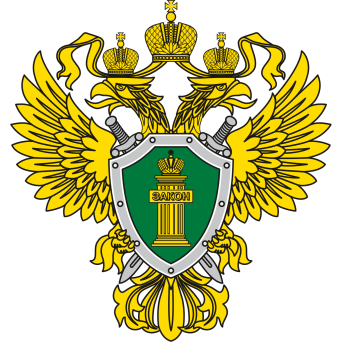 Прокуратура Советского района города Нижнего Новгорода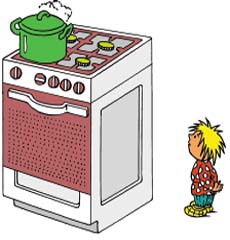 ПАМЯТКА ПРАВИЛА ЭКСПЛУАТАЦИИ ГАЗОВОГО ОБОРУДОВАНИЯИспользовать газовые плиты для обогрева помещенийИспользовать газовые приборы с неисправной или отключенной автоматикой безопасностиОставлять работающие газовые приборы без присмотраДопускать к пользованию газом детей и лиц в нетрезвом состоянииСамостоятельно проводить установку и ремонт газового оборудованияПРИ ПОЯВЛЕНИИ ЗАПАХА ГАЗАНе включайте и не выключайте электроприборыНе допускайте образования искры или огня в загазованном помещенииНемедленно сообщите об инциденте в газовую службу по телефону 04